Зарегистрировано в Минюсте России 9 февраля 2018 г. N 49992МИНИСТЕРСТВО СПОРТА РОССИЙСКОЙ ФЕДЕРАЦИИПРИКАЗот 19 января 2018 г. N 23ОБ УТВЕРЖДЕНИИ ФЕДЕРАЛЬНОГО СТАНДАРТАСПОРТИВНОЙ ПОДГОТОВКИ ПО ВИДУ СПОРТА "БОБСЛЕЙ"В соответствии с частью 1 статьи 34 Федерального закона от 04.12.2007 N 329-ФЗ "О физической культуре и спорте в Российской Федерации" (Собрание законодательства Российской Федерации, 2007, N 50, ст. 6242; 2011, N 50, ст. 7354; 2012, N 53 (ч. 1), ст. 7582) и подпунктом 4.2.27 Положения о Министерстве спорта Российской Федерации, утвержденного постановлением Правительства Российской Федерации от 19.06.2012 N 607 (Собрание законодательства Российской Федерации, 2012, N 26, ст. 3525; 2013, N 30 (ч. 2), ст. 4112, N 45, ст. 5822; 2015, N 2, ст. 491, N 18, ст. 2711; 2016, N 28, ст. 4741), приказываю:1. Утвердить прилагаемый федеральный стандарт спортивной подготовки по виду спорта "бобслей".2. Признать утратившим силу:приказ Министерства спорта Российской Федерации от 30.08.2013 N 685 "Об утверждении Федерального стандарта спортивной подготовки по виду спорта бобслей" (зарегистрирован Министерством юстиции Российской Федерации 31.12.2013, регистрационный N 30923);приказ Министерства спорта Российской Федерации от 30.11.2015 N 1103 "О внесении изменений в Федеральный стандарт спортивной подготовки по виду спорта бобслей, утвержденный приказом Министерства спорта Российской Федерации от 30.08.2013 N 685" (зарегистрирован Министерством юстиции Российской Федерации 25.12.2015, регистрационный N 40266).3. Контроль за исполнением настоящего приказа возложить на заместителя Министра спорта Российской Федерации С.В. Косилова.МинистрП.А.КОЛОБКОВУтвержденприказом Минспорта Россииот 19 января 2018 г. N 23ФЕДЕРАЛЬНЫЙ СТАНДАРТСПОРТИВНОЙ ПОДГОТОВКИ ПО ВИДУ СПОРТА "БОБСЛЕЙ"Федеральный стандарт спортивной подготовки по виду спорта "бобслей" (далее - ФССП) разработан на основании части 1 статьи 34 Федерального закона от 04.12.2007 N 329-ФЗ "О физической культуре и спорте в Российской Федерации" (далее - Федеральный закон) (Собрание законодательства Российской Федерации, 2007, N 50, ст. 6242; 2011, N 50, ст. 7354; 2012, N 53 (ч. 1), ст. 7582) и подпункта 4.2.27 Положения о Министерстве спорта Российской Федерации, утвержденного постановлением Правительства Российской Федерации от 19.06.2012 N 607 (Собрание законодательства Российской Федерации, 2012, N 26, ст. 3525; 2013, N 30 (ч. 2), ст. 4112, N 45, ст. 5822; 2015, N 2, ст. 491, N 18, ст. 2711; 2016, N 28, ст. 4741), и определяет условия и минимальные требования к спортивной подготовке в организациях, осуществляющих спортивную подготовку в соответствии с Федеральным законом.I. Требования к структуре и содержаниюпрограмм спортивной подготовки, в том числе к освоениюих теоретических и практических разделов применительнок каждому этапу спортивной подготовки1. Программа спортивной подготовки по виду спорта "бобслей" (далее - Программа) должна иметь следующую структуру и содержание:- титульный лист;- пояснительную записку;- нормативную часть;- методическую часть;- систему контроля и зачетные требования;- перечень информационного обеспечения;- план физкультурных мероприятий и спортивных мероприятий.1.1. На "Титульном листе" Программы указывается:- наименование вида спорта;- наименование организации, осуществляющей спортивную подготовку;- название Программы;- название федерального стандарта спортивной подготовки, на основе которого разработана Программа;- срок реализации Программы;- год составления Программы.1.2. В "Пояснительной записке" Программы дается характеристика вида спорта, его отличительные особенности и специфика организации тренировочного процесса, излагается структура системы многолетней подготовки (этапы, уровни, дисциплины).1.3. "Нормативная часть" Программы должна содержать:- продолжительность этапов спортивной подготовки, возраст лиц для зачисления на этапы спортивной подготовки и количество лиц, проходящих спортивную подготовку в группах на этапах спортивной подготовки по виду спорта "бобслей" (Приложение N 1 к настоящему ФССП);- соотношение объемов тренировочного процесса по видам спортивной подготовки на этапах спортивной подготовки по виду спорта "бобслей" (Приложение N 2 к настоящему ФССП);- планируемые показатели соревновательной деятельности по виду спорта "бобслей" (Приложение N 3 к настоящему ФССП);- режимы тренировочной работы;- медицинские, возрастные и психофизические требования к лицам, проходящим спортивную подготовку;- предельные тренировочные нагрузки;- объем соревновательной деятельности;- требования к экипировке, спортивному инвентарю и оборудованию;- требования к количественному и качественному составу групп на этапах спортивной подготовки;- объем индивидуальной спортивной подготовки;- структуру годичного цикла (название и продолжительность периодов, этапов, мезоциклов).1.4. "Методическая часть" Программы должна содержать:- рекомендации по проведению тренировочных занятий, а также требования к технике безопасности в условиях тренировочных занятий и спортивных соревнований;- рекомендуемые объемы тренировочных и соревновательных нагрузок;- рекомендации по планированию спортивных результатов;- требования к организации и проведению врачебно-педагогического, психологического и биохимического контроля;- программный материал для практических занятий по каждому этапу спортивной подготовки с разбивкой на периоды подготовки;- рекомендации по организации психологической подготовки;- планы применения восстановительных средств;- планы антидопинговых мероприятий;- планы инструкторской и судейской практики.1.5. "Система контроля и зачетные требования" Программы должна включать:- конкретизацию критериев подготовки лиц, проходящих спортивную подготовку на каждом этапе спортивной подготовки, с учетом возраста и влияния физических качеств и телосложения на результативность по виду спорта "бобслей" (Приложение N 4 к настоящему ФССП);- требования к результатам реализации Программы на каждом этапе спортивной подготовки, выполнение которых дает основание для перевода лица, проходящего спортивную подготовку на следующий этап спортивной подготовки;- виды контроля общей физической и специальной физической, технической и тактической подготовки, комплекс контрольных испытаний и контрольно-переводные нормативы по годам и этапам спортивной подготовки, сроки проведения контроля;- комплексы контрольных упражнений для оценки общей физической, специальной физической, технической, тактической подготовки лиц, проходящих спортивную подготовку, методические указания по организации тестирования, методам и организации медико-биологического обследования.1.6. "Перечень информационного обеспечения" Программы должен включать: список литературных источников, перечень аудиовизуальных средств, перечень Интернет-ресурсов, необходимых для использования в работе лицами, осуществляющими спортивную подготовку, и при прохождении спортивной подготовки лицами, проходящими спортивную подготовку.1.7. "План физкультурных мероприятий и спортивных мероприятий" Программы формируется организацией, осуществляющей спортивную подготовку, на основе Единого календарного плана межрегиональных, всероссийских и международных физкультурных мероприятий и спортивных мероприятий, календарных планов физкультурных мероприятий и спортивных мероприятий субъекта Российской Федерации, муниципальных образований.II. Нормативы физической подготовкии иные спортивные нормативы с учетом возраста, пола лиц,проходящих спортивную подготовку, особенностей видаспорта "бобслей" (спортивных дисциплин)2. Нормативы по видам спортивной подготовки и их соотношение на этапах спортивной подготовки в группах, занимающихся видом спорта "бобслей", с учетом спортивных дисциплин, включают в себя:2.1. Нормативы общей физической и специальной физической подготовки для зачисления в группы на этапе начальной подготовки (Приложение N 5 к настоящему ФССП).2.2. Нормативы общей физической, специальной физической подготовки, иные спортивные нормативы для зачисления в группы на тренировочном этапе (этапе спортивной специализации) (Приложение N 6 к настоящему ФССП).2.3. Нормативы общей физической, специальной физической подготовки, иные спортивные нормативы для зачисления в группы на этапе совершенствования спортивного мастерства (Приложение N 7 к настоящему ФССП).2.4. Нормативы общей физической, специальной физической подготовки, иные спортивные нормативы для зачисления в группы на этапе высшего спортивного мастерства (Приложение N 8 к настоящему ФССП).III. Требования к участию лиц, проходящихспортивную подготовку, и лиц, ее осуществляющих,в спортивных соревнованиях, предусмотренныхв соответствии с реализуемой программойспортивной подготовки3. Требования к участию в спортивных соревнованиях лиц, проходящих спортивную подготовку:- соответствие возраста и пола положению (регламенту) об официальных спортивных соревнованиях и правилам вида спорта "бобслей";- соответствие уровня спортивной квалификации положению (регламенту) об официальных спортивных соревнованиях согласно Единой всероссийской спортивной классификации и правилам вида спорта "бобслей";- выполнение плана спортивной подготовки;- прохождение предварительного соревновательного отбора;- наличие соответствующего медицинского заключения о допуске к участию в спортивных соревнованиях;- соблюдение общероссийских антидопинговых правил и антидопинговых правил, утвержденных международными антидопинговыми организациями.4. Лица, проходящие спортивную подготовку, и лица, ее осуществляющие, направляются организацией, реализующей спортивную подготовку, на спортивные соревнования в соответствии с содержащимся в Программе планом физкультурных мероприятий и спортивных мероприятий и положениями (регламентами) о спортивных соревнованиях и спортивных мероприятиях.IV. Требования к результатам реализации программ спортивнойподготовки на каждом из этапов спортивной подготовки5. Результатом реализации Программы является:5.1. На этапе начальной подготовки:- формирование устойчивого интереса к занятиям спортом;- формирование широкого круга двигательных умений и навыков;- освоение основ техники по виду спорта "бобслей";- всестороннее гармоничное развитие физических качеств;- укрепление здоровья;- отбор перспективных юных спортсменов для дальнейшей спортивной подготовки.5.2. На тренировочном этапе (этапе спортивной специализации):- повышение уровня общей физической и специальной физической, технической, тактической, теоретической и психологической подготовки;- приобретение опыта и достижение стабильности выступления на официальных спортивных соревнованиях по виду спорта "бобслей";- формирование спортивной мотивации;- укрепление здоровья.5.3. На этапе совершенствования спортивного мастерства:- повышение функциональных возможностей организма;- совершенствование общих и специальных физических качеств, технической, тактической и психологической подготовки;- стабильность демонстрации высоких спортивных результатов на официальных межрегиональных и всероссийских спортивных соревнованиях;- поддержание высокого уровня спортивной мотивации;- сохранение здоровья.5.4. На этапе высшего спортивного мастерства:- достижение результатов уровня спортивных сборных команд Российской Федерации;- повышение стабильности демонстрации высоких спортивных результатов на официальных всероссийских и международных спортивных соревнованиях.6. Максимальный возраст лиц, проходящих спортивную подготовку по Программе на этапе высшего спортивного мастерства, не ограничивается.7. Образовательные организации, реализующие образовательные программы в области физической культуры и спорта для наиболее перспективных выпускников, могут предоставить возможность прохождения спортивной подготовки на своей базе сроком до четырех лет (до 10% от количества лиц, проходящих спортивную подготовку).V. Особенности осуществления спортивнойподготовки по отдельным спортивным дисциплинам по видуспорта "бобслей"8. Особенности осуществления спортивной подготовки по спортивным дисциплинам вида спорта "бобслей", содержащих в своем наименовании слова "экипаж" и "бобстарт" (далее - бобслей), "скелетон" и "скелетонстарт" (далее - скелетон), определяются в Программе и учитываются при:- составлении планов спортивной подготовки, начиная с тренировочного этапа (этапа спортивной специализации);- составлении плана физкультурных мероприятий и спортивных мероприятий.9. Тренировочный процесс в организации, осуществляющей спортивную подготовку, ведется в соответствии с годовым тренировочным планом, рассчитанным на 52 недели и не должен превышать нормативы максимального объема тренировочной нагрузки (Приложение N 9 к настоящему ФССП).10. Основными формами осуществления спортивной подготовки являются:- групповые и индивидуальные тренировочные и теоретические занятия;- работа по индивидуальным планам;- тренировочные сборы;- участие в спортивных соревнованиях и мероприятиях;- инструкторская и судейская практика;- медико-восстановительные мероприятия;- тестирование и контроль.11. Работа по индивидуальным планам спортивной подготовки осуществляется на этапах совершенствования спортивного мастерства и высшего спортивного мастерства.12. Для проведения занятий на этапах совершенствования спортивного мастерства и высшего спортивного мастерства, кроме основного тренера (тренера-преподавателя) допускается привлечение дополнительно второго тренера (тренера-преподавателя) по общей физической и специальной физической подготовке при условии их одновременной работы с лицами, проходящими спортивную подготовку.13. Для обеспечения круглогодичности спортивной подготовки, подготовки к спортивным соревнованиям лиц, проходящих спортивную подготовку, организуются тренировочные сборы, являющиеся составной частью (продолжением) тренировочного процесса в соответствии с перечнем тренировочных сборов (Приложение N 10 к настоящему ФССП).14. Порядок формирования групп спортивной подготовки определяется организациями, осуществляющими спортивную подготовку, самостоятельно.15. Для зачисления в группы спортивной подготовки необходим:- на этапе совершенствования спортивного мастерства - спортивный разряд "кандидат в мастера спорта";- на этапе высшего спортивного мастерства - спортивное звание "мастер спорта России".16. Лицам, проходящим спортивную подготовку, не выполнившим предъявляемые Программой требования, предоставляется возможность продолжить спортивную подготовку на том же этапе спортивной подготовки.17. Комплектование групп спортивной подготовки, а также планирование тренировочных занятий (по объему и интенсивности тренировочных нагрузок разной направленности) осуществляются в соответствии с гендерными и возрастными особенностями развития.18. В зависимости от условий и организации занятий, а также условий проведения спортивных соревнований, спортивная подготовка осуществляется на основе обязательного соблюдения необходимых мер безопасности в целях сохранения здоровья лиц, проходящих спортивную подготовку.VI. Требования к условиям реализации программ спортивнойподготовки, в том числе кадрам, материально-техническойбазе и инфраструктуре организаций, осуществляющихспортивную подготовку, и иным условиям19. Организации, осуществляющие спортивную подготовку, должны обеспечить соблюдение требований к условиям реализации Программ, в том числе кадрам, материально-технической базе, инфраструктуре, и иным условиям, установленным настоящим ФССП.20. Требования к кадрам организаций, осуществляющих спортивную подготовку:20.1. Уровень квалификации лиц, осуществляющих спортивную подготовку, должен соответствовать требованиям, определенным Единым квалификационным справочником должностей руководителей, специалистов и служащих, раздел "Квалификационные характеристики должностей работников в области физической культуры и спорта", утвержденным приказом Минздравсоцразвития России от 15.08.2011 N 916н (зарегистрирован Минюстом России 14.10.2011, регистрационный N 22054) (далее - ЕКСД), в том числе:- на этапе начальной подготовки - наличие среднего профессионального образования или высшего профессионального образования без предъявления требований к стажу работы по специальности;- на тренировочном этапе (этапе спортивной специализации) - наличие среднего профессионального образования или высшего профессионального образования и стажа работы по специальности не менее одного года;- на этапах совершенствования спортивного мастерства и высшего спортивного мастерства - наличие высшего профессионального образования и стажа работы по специальности не менее трех лет.20.2. Лица, не имеющие специальной подготовки или стажа работы, установленных в разделе "Требования к квалификации" ЕКСД, но обладающие достаточным практическим опытом и выполняющие качественно и в полном объеме возложенные на них должностные обязанности, по рекомендации аттестационной комиссии назначаются на соответствующие должности так же, как и лица, имеющие специальную подготовку и стаж работы <1>.--------------------------------<1> пункт 6 ЕКСД.20.3. Количественный расчет кадровой потребности осуществляется на основе тарификации тренерского состава, планово-расчетных показателей количества лиц, осуществляющих спортивную подготовку, и режима эксплуатации спортивных сооружений, на которых осуществляется реализация Программы.21. Требования к материально-технической базе и инфраструктуре организаций, осуществляющих спортивную подготовку, и иным условиям:- наличие беговой дорожки;- наличие стартовой эстакады;- наличие тренировочного спортивного зала;- наличие тренажерного зала;- наличие раздевалок, душевых;- наличие медицинского пункта объекта спорта, оборудованного в соответствии с приказом Минздрава России от 01.03.2016 N 134н "О Порядке организации оказания медицинской помощи лицам, занимающимся физической культурой и спортом (в том числе при подготовке и проведении физкультурных мероприятий и спортивных мероприятий), включая порядок медицинского осмотра лиц, желающих пройти спортивную подготовку, заниматься физической культурой и спортом в организациях и (или) выполнить нормативы испытаний (тестов) Всероссийского физкультурно-спортивного комплекса "Готов к труду и обороне" (зарегистрирован Минюстом России 21.06.2016, регистрационный N 42578);- обеспечение оборудованием и спортивным инвентарем, необходимыми для прохождения спортивной подготовки (Приложение N 11 к настоящему ФССП);- обеспечение спортивной экипировкой (Приложение N 12 к настоящему ФССП);- обеспечение проезда к месту проведения спортивных мероприятий и обратно;- обеспечение питанием и проживанием в период проведения спортивных мероприятий;- осуществление медицинского обеспечения лиц, проходящих спортивную подготовку, в том числе организацию систематического медицинского контроля.Приложение N 1к федеральному стандарту спортивнойподготовки по виду спорта "бобслей"ПРОДОЛЖИТЕЛЬНОСТЬЭТАПОВ СПОРТИВНОЙ ПОДГОТОВКИ, ВОЗРАСТ ЛИЦ ДЛЯ ЗАЧИСЛЕНИЯНА ЭТАПЫ СПОРТИВНОЙ ПОДГОТОВКИ И КОЛИЧЕСТВО ЛИЦ, ПРОХОДЯЩИХСПОРТИВНУЮ ПОДГОТОВКУ В ГРУППАХ НА ЭТАПАХ СПОРТИВНОЙПОДГОТОВКИ ПО ВИДУ СПОРТА "БОБСЛЕЙ"Приложение N 2к федеральному стандарту спортивнойподготовки по виду спорта "бобслей"СООТНОШЕНИЕОБЪЕМОВ ТРЕНИРОВОЧНОГО ПРОЦЕССА ПО ВИДАМ СПОРТИВНОЙПОДГОТОВКИ НА ЭТАПАХ СПОРТИВНОЙ ПОДГОТОВКИ ПО ВИДУСПОРТА "БОБСЛЕЙ"Приложение N 3к федеральному стандарту спортивнойподготовки по виду спорта "бобслей"ПЛАНИРУЕМЫЕ ПОКАЗАТЕЛИСОРЕВНОВАТЕЛЬНОЙ ДЕЯТЕЛЬНОСТИ ПО ВИДУ СПОРТА "БОБСЛЕЙ"Приложение N 4к федеральному стандарту спортивнойподготовки по виду спорта "бобслей"ВЛИЯНИЕФИЗИЧЕСКИХ КАЧЕСТВ И ТЕЛОСЛОЖЕНИЯ НА РЕЗУЛЬТАТИВНОСТЬПО ВИДУ СПОРТА "БОБСЛЕЙ"Условные обозначения:3 - значительное влияние;2 - среднее влияние;1 - незначительное влияние.Приложение N 5к федеральному стандарту спортивнойподготовки по виду спорта "бобслей"НОРМАТИВЫОБЩЕЙ ФИЗИЧЕСКОЙ И СПЕЦИАЛЬНОЙ ФИЗИЧЕСКОЙ ПОДГОТОВКИДЛЯ ЗАЧИСЛЕНИЯ В ГРУППЫ НА ЭТАПЕ НАЧАЛЬНОЙ ПОДГОТОВКИПриложение N 6к федеральному стандарту спортивнойподготовки по виду спорта "бобслей"НОРМАТИВЫОБЩЕЙ ФИЗИЧЕСКОЙ, СПЕЦИАЛЬНОЙ ФИЗИЧЕСКОЙ ПОДГОТОВКИ,ИНЫЕ СПОРТИВНЫЕ НОРМАТИВЫ ДЛЯ ЗАЧИСЛЕНИЯ В ГРУППЫНА ТРЕНИРОВОЧНОМ ЭТАПЕ (ЭТАПЕ СПОРТИВНОЙ СПЕЦИАЛИЗАЦИИ)Приложение N 7к федеральному стандарту спортивнойподготовки по виду спорта "бобслей"НОРМАТИВЫОБЩЕЙ ФИЗИЧЕСКОЙ, СПЕЦИАЛЬНОЙ ФИЗИЧЕСКОЙ ПОДГОТОВКИ,ИНЫЕ СПОРТИВНЫЕ НОРМАТИВЫ ДЛЯ ЗАЧИСЛЕНИЯ В ГРУППЫНА ЭТАПЕ СОВЕРШЕНСТВОВАНИЯ СПОРТИВНОГО МАСТЕРСТВАПриложение N 8к федеральному стандарту спортивнойподготовки по виду спорта "бобслей"НОРМАТИВЫОБЩЕЙ ФИЗИЧЕСКОЙ, СПЕЦИАЛЬНОЙ ФИЗИЧЕСКОЙ ПОДГОТОВКИ,ИНЫЕ СПОРТИВНЫЕ НОРМАТИВЫ ДЛЯ ЗАЧИСЛЕНИЯ В ГРУППЫНА ЭТАПЕ ВЫСШЕГО СПОРТИВНОГО МАСТЕРСТВАПриложение N 9к федеральному стандарту спортивнойподготовки по виду спорта "бобслей"НОРМАТИВЫ МАКСИМАЛЬНОГО ОБЪЕМА ТРЕНИРОВОЧНОЙ НАГРУЗКИПриложение N 10к федеральному стандарту спортивнойподготовки по виду спорта "бобслей"ПЕРЕЧЕНЬ ТРЕНИРОВОЧНЫХ СБОРОВПриложение N 11к федеральному стандарту спортивнойподготовки по виду спорта "бобслей"ОБОРУДОВАНИЕ И СПОРТИВНЫЙ ИНВЕНТАРЬ,НЕОБХОДИМЫЕ ДЛЯ ПРОХОЖДЕНИЯ СПОРТИВНОЙ ПОДГОТОВКИПриложение N 12к федеральному стандарту спортивнойподготовки по виду спорта "бобслей"ОБЕСПЕЧЕНИЕ СПОРТИВНОЙ ЭКИПИРОВКОЙ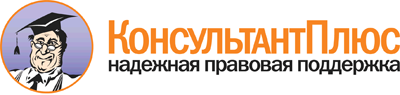 Приказ Минспорта России от 19.01.2018 N 23
"Об утверждении федерального стандарта спортивной подготовки по виду спорта "бобслей"
(Зарегистрировано в Минюсте России 09.02.2018 N 49992)Документ предоставлен КонсультантПлюс

www.consultant.ru

Дата сохранения: 19.02.2018
 Этапы спортивной подготовкиПродолжительность этапов (в годах)Возраст для зачисления (лет)Количество лиц (человек)Для спортивной дисциплины бобслейДля спортивной дисциплины бобслейДля спортивной дисциплины бобслейДля спортивной дисциплины бобслейЭтап начальной подготовки31212Тренировочный этап (этап спортивной специализации)5136Этап совершенствования спортивного мастерстваБез ограничений152Этап высшего спортивного мастерстваБез ограничений161Для спортивной дисциплины скелетонДля спортивной дисциплины скелетонДля спортивной дисциплины скелетонДля спортивной дисциплины скелетонЭтап начальной подготовки31012Тренировочный этап (этап спортивной специализации)5126Этап совершенствования спортивного мастерстваБез ограничений142Этап высшего спортивного мастерстваБез ограничений151Виды спортивной подготовкиЭтапы и периоды спортивной подготовкиЭтапы и периоды спортивной подготовкиЭтапы и периоды спортивной подготовкиЭтапы и периоды спортивной подготовкиЭтапы и периоды спортивной подготовкиЭтапы и периоды спортивной подготовкиВиды спортивной подготовкиЭтап начальной подготовкиЭтап начальной подготовкиТренировочный этап (этап спортивной специализации)Тренировочный этап (этап спортивной специализации)Этап совершенствования спортивного мастерстваЭтап высшего спортивного мастерстваВиды спортивной подготовкиДо годаСвыше годаДо двух летСвыше двух летЭтап совершенствования спортивного мастерстваЭтап высшего спортивного мастерстваДля спортивной дисциплины бобслейДля спортивной дисциплины бобслейДля спортивной дисциплины бобслейДля спортивной дисциплины бобслейДля спортивной дисциплины бобслейДля спортивной дисциплины бобслейДля спортивной дисциплины бобслейОбщая физическая подготовка (%)71 - 8768 - 8528 - 3818 - 2718 - 2316 - 20Специальная физическая подготовка (%)71 - 8768 - 8524 - 3228 - 3528 - 3628 - 34Техническая подготовка (%)12 - 1513 - 1516 - 2018 - 2220 - 2514 - 18Тактическая, теоретическая, психологическая подготовка (%)5 - 66 - 77 - 99 - 1111 - 1316 - 20Участие в спортивных соревнованиях, инструкторская и судейская практика (%)--3 - 45 - 66 - 77 - 9Для спортивной дисциплины скелетонДля спортивной дисциплины скелетонДля спортивной дисциплины скелетонДля спортивной дисциплины скелетонДля спортивной дисциплины скелетонДля спортивной дисциплины скелетонДля спортивной дисциплины скелетонОбщая физическая подготовка (%)71 - 8768 - 8526 - 3616 - 2516 - 2114 - 18Специальная физическая подготовка (%)71 - 8768 - 8525 - 3129 - 3629 - 3729 - 35Техническая подготовка (%)15 - 1715 - 1718 - 2220 - 2422 - 2716 - 20Тактическая, теоретическая, психологическая подготовка (%)4 - 55 - 66 - 88 - 1010 - 1215 - 19Участие в спортивных соревнованиях, инструкторская и судейская практика (%)--3 - 45 - 66 - 77 - 9Виды спортивных соревнованийЭтапы и периоды спортивной подготовки, количество соревнованийЭтапы и периоды спортивной подготовки, количество соревнованийЭтапы и периоды спортивной подготовки, количество соревнованийЭтапы и периоды спортивной подготовки, количество соревнованийЭтапы и периоды спортивной подготовки, количество соревнованийЭтапы и периоды спортивной подготовки, количество соревнованийВиды спортивных соревнованийЭтап начальной подготовкиЭтап начальной подготовкиТренировочный этап (этап спортивной специализации)Тренировочный этап (этап спортивной специализации)Этап совершенствования спортивного мастерстваЭтап высшего спортивного мастерстваВиды спортивных соревнованийДо годаСвыше годаДо двух летСвыше двух летЭтап совершенствования спортивного мастерстваЭтап высшего спортивного мастерстваКонтрольные2 - 53 - 66 - 126 - 128 - 168 - 16Отборочные--2 - 42 - 52 - 82 - 8Основные--1 - 32 - 42 - 62 - 6Физические качества и телосложениеУровень влиянияДля спортивной дисциплины бобслейДля спортивной дисциплины бобслейСкоростные способности3Мышечная сила3Вестибулярная устойчивость2Выносливость2Гибкость2Координационные способности2Телосложение3Для спортивной дисциплины скелетонДля спортивной дисциплины скелетонСкоростные способности3Мышечная сила2Вестибулярная устойчивость3Выносливость2Гибкость2Координационные способности3Телосложение2Развиваемые физические качестваКонтрольные упражнения (тесты)Контрольные упражнения (тесты)Развиваемые физические качестваЮношиДевушкиДля спортивной дисциплины бобслейДля спортивной дисциплины бобслейДля спортивной дисциплины бобслейСкоростьБег на 30 м с высокого старта(не более 5,4 с)Бег на 30 м с высокого старта(не более 5,6 с)СкоростьБег на 30 м с ходу(не более 4,4 с)Бег на 30 м с ходу(не более 4,6 с)Скоростно-силовыеПодъем туловища лежа на спине за 30 с(не менее 22 раз)Подъем туловища лежа на спине за 30 с(не менее 20 раз)Скоростно-силовыеПрыжок в длину с места(не менее 150 см)Прыжок в длину с места(не менее 140 см)СилаПодтягивания из виса на перекладине(не менее 3 раз)Сгибание и разгибание рук в упоре лежа на полу(не менее 8 раз)ГибкостьНаклон вперед из положения стоя с выпрямленными ногами (касание пола пальцами рук)Наклон вперед из положения стоя с выпрямленными ногами (касание пола пальцами рук)КоординацияСтойка на одной ноге, глаза закрыты, руки скрещены, ладони на плечах(не менее 3 с)Стойка на одной ноге, глаза закрыты, руки скрещены, ладони на плечах(не менее 3 с)Для спортивной дисциплины скелетонДля спортивной дисциплины скелетонДля спортивной дисциплины скелетонСкоростьБег на 30 м с высокого старта(не более 5,4 с)Бег на 30 м с высокого старта(не более 5,6 с)СкоростьБег на 30 м с ходу(не более 4,4 с)Бег на 30 м с ходу(не более 4,6 с)Скоростно-силовыеПодъем туловища лежа на спине за 30 с(не менее 22 раз)Подъем туловища лежа на спине за 30 с(не менее 20 раз)Скоростно-силовыеПрыжок в длину с места(не менее 130 см)Прыжок в длину с места(не менее 125 см)СилаПодтягивания из виса на перекладине(не менее 3 раз)Сгибание и разгибание рук в упоре лежа на полу(не менее 8 раз)ГибкостьНаклон вперед из положения стоя с выпрямленными ногами (касание пола пальцами рук)Наклон вперед из положения стоя с выпрямленными ногами (касание пола пальцами рук)КоординацияСтойка на одной ноге, глаза закрыты, руки скрещены, ладони на плечах(не менее 3 с)Стойка на одной ноге, глаза закрыты, руки скрещены, ладони на плечах(не менее 3 с)Развиваемые физические качестваКонтрольные упражнения (тесты)Контрольные упражнения (тесты)Развиваемые физические качестваЮношиДевушкиНормативы общей физической, специальной физической подготовкиНормативы общей физической, специальной физической подготовкиНормативы общей физической, специальной физической подготовкиДля спортивной дисциплины бобслейДля спортивной дисциплины бобслейДля спортивной дисциплины бобслейСкоростьБег на 30 м с высокого старта(не более 4,5 с)Бег на 30 м с высокого старта(не более 4,7 с)СкоростьБег на 30 м с ходу(не более 3,7 с)Бег на 30 м с ходу(не более 3,9 с)СкоростьБег на 50 м с высокого старта(не более 6,9 с)Бег на 50 м с высокого старта(не более 7,4 с)Скоростно-силовыеПрыжок в длину с места(не менее 185 см)Прыжок в длину с места(не менее 155 см)СилаПриседание со штангой(не менее 70% от собственного веса тела)Приседание со штангой(не менее 35% от собственного веса тела)СилаЖим штанги лежа(не менее 50 кг)Жим штанги лежа(не менее 25 кг)СилаВзятие штанги на грудь(не менее 50 кг)Взятие штанги на грудь(не менее 50 кг)ГибкостьНаклон вперед из положения стоя с выпрямленными ногами, касание пола пальцами рук(не менее 3 раз)Наклон вперед из положения стоя с выпрямленными ногами, касание пола пальцами рук(не менее 3 раз)КоординацияВращение на двух ногах вокруг своей оси, глаза открыты, руки на поясе, после остановки пройти прямо(7 оборотов не более 25 с)Вращение на двух ногах вокруг своей оси, глаза открыты, руки на поясе, после остановки пройти прямо(7 оборотов не более 25 с)Иные спортивные нормативыИные спортивные нормативыИные спортивные нормативыТехническое мастерствоОбязательная техническая программаОбязательная техническая программаНормативы общей физической, специальной физической подготовкиНормативы общей физической, специальной физической подготовкиНормативы общей физической, специальной физической подготовкиДля спортивной дисциплины скелетонДля спортивной дисциплины скелетонДля спортивной дисциплины скелетонСкоростьБег на 30 м с высокого старта(не более 4,6 с)Бег на 30 м с высокого старта(не более 4,8 с)СкоростьБег на 30 м с ходу(не более 3,7 с)Бег на 30 м с ходу(не более 3,9 с)СкоростьБег на 50 м с низкого старта(не более 7,4 с)Бег на 50 м с низкого старта(не более 8 с)Скоростно-силовыеПрыжок в длину с места(не менее 160 см)Прыжок в длину с места(не менее 145 см)СилаПриседание со штангой(не менее 70% от собственного веса тела)Приседание со штангой(не менее 35% от собственного веса тела)СилаЖим штанги лежа(не менее 40 кг)Жим штанги лежа(не менее 20 кг)СилаВзятие штанги на грудь(не менее 50 кг)Взятие штанги на грудь(не менее 50 кг)ГибкостьНаклон вперед из положения стоя с выпрямленными ногами, касание пола пальцами рук(не менее 3 раз)Наклон вперед из положения стоя с выпрямленными ногами, касание пола пальцами рук(не менее 3 раз)КоординацияВращение на двух ногах вокруг своей оси, глаза открыты, руки на поясе, после остановки пройти прямо (7 оборотов не более 25 с)Вращение на двух ногах вокруг своей оси, глаза открыты, руки на поясе, после остановки пройти прямо (7 оборотов не более 25 с)Иные спортивные нормативыИные спортивные нормативыИные спортивные нормативыТехническое мастерствоОбязательная техническая программаОбязательная техническая программаРазвиваемые физические качестваКонтрольные упражнения (тесты)Контрольные упражнения (тесты)Развиваемые физические качестваЮношиДевушкиНормативы общей физической, специальной физической подготовкиНормативы общей физической, специальной физической подготовкиНормативы общей физической, специальной физической подготовкиДля спортивной дисциплины бобслейДля спортивной дисциплины бобслейДля спортивной дисциплины бобслейСкоростьБег на 30 м с высокого старта(не более 4 с)Бег на 30 м с высокого старта(не более 4,2 с)СкоростьБег на 30 м с ходу(не более 3,45 с)Бег на 30 м с ходу(не более 3,6 с)СкоростьБег на 50 м с высокого старта(не более 6,4 с)Бег на 50 м с высокого старта(не более 7,1 с)Скоростно-силовыеПрыжок в длину с места(не менее 230 см)Прыжок в длину с места(не менее 185 см)СилаПриседание со штангой(не менее 140% от собственного веса тела)Приседание со штангой(не менее 85% от собственного веса тела)СилаЖим штанги лежа(не менее 115 кг)Жим штанги лежа(не менее 55 кг)СилаВзятие штанги на грудь(не менее 80 кг)Взятие штанги на грудь(не менее 70 кг)ГибкостьНаклон вперед из положения стоя с выпрямленными ногами, касание пола пальцами рук(не менее 5 раз)Наклон вперед из положения стоя с выпрямленными ногами, касание пола пальцами рук(не менее 5 раз)КоординацияВращение на двух ногах вокруг своей оси, глаза открыты, руки на поясе, после остановки пройти прямо(7 оборотов не более 20 с)Вращение на двух ногах вокруг своей оси, глаза открыты, руки на поясе, после остановки пройти прямо(7 оборотов не более 20 с)Иные спортивные нормативыИные спортивные нормативыИные спортивные нормативыТехническое мастерствоОбязательная техническая программаОбязательная техническая программаНормативы общей физической, специальной физической подготовкиНормативы общей физической, специальной физической подготовкиНормативы общей физической, специальной физической подготовкиДля спортивной дисциплины скелетонДля спортивной дисциплины скелетонДля спортивной дисциплины скелетонСкоростьБег на 30 м с высокого старта(не более 4,1 с)Бег на 30 м с высокого старта(не более 4,2 с)СкоростьБег на 30 м с ходу(не более 3,45 с)Бег на 30 м с ходу(не более 3,6 с)СкоростьБег на 50 м с низкого старта(не более 6,9 с)Бег на 50 м с низкого старта(не более 7,5 с)Скоростно-силовыеПрыжок в длину с места(не менее 215 см)Прыжок в длину с места(не менее 180 см)СилаПриседание со штангой(не менее 140% от собственного веса тела)Приседание со штангой(не менее 85% от собственного веса тела)СилаЖим штанги лежа(не менее 95 кг)Жим штанги лежа(не менее 50 кг)СилаВзятие штанги на грудь(не менее 80 кг)Взятие штанги на грудь(не менее 65 кг)ГибкостьНаклон вперед из положения стоя с выпрямленными ногами, касание пола пальцами рук(не менее 5 раз)Наклон вперед из положения стоя с выпрямленными ногами, касание пола пальцами рук(не менее 5 раз)КоординацияВращение на двух ногах вокруг своей оси, глаза открыты, руки на поясе, после остановки пройти прямо(7 оборотов не более 20 с)Вращение на двух ногах вокруг своей оси, глаза открыты, руки на поясе, после остановки пройти прямо(7 оборотов не более 20 с)Иные спортивные нормативыИные спортивные нормативыИные спортивные нормативыТехническое мастерствоОбязательная техническая программаОбязательная техническая программаРазвиваемые физические качестваКонтрольные упражнения (тесты)Контрольные упражнения (тесты)Развиваемые физические качестваМужчиныЖенщиныНормативы общей физической, специальной физической подготовкиНормативы общей физической, специальной физической подготовкиНормативы общей физической, специальной физической подготовкиДля спортивной дисциплины бобслейДля спортивной дисциплины бобслейДля спортивной дисциплины бобслейСкоростьБег на 30 м с высокого старта(не более 3,7 с)Бег на 30 м с высокого старта(не более 3,9 с)СкоростьБег на 30 м с ходу(не более 3,2 с)Бег на 30 м с ходу(не более 3,4 с)СкоростьБег на 50 м с высокого старта(не более 6 с)Бег на 50 м с высокого старта(не более 7 с)Скоростно-силовыеПрыжок в длину с места(не менее 240 см)Прыжок в длину с места(не менее 230 см)СилаПриседание со штангой(не менее 170% от собственного веса тела)Приседание со штангой(не менее 100% от собственного веса тела)СилаЖим штанги лежа(не менее 120 кг)Жим штанги лежа(не менее 70 кг)СилаВзятие штанги на грудь(не менее 110 кг)Взятие штанги на грудь(не менее 85 кг)ГибкостьНаклон вперед из положения стоя с выпрямленными ногами, касание пола пальцами рук(не менее 6 раз)Наклон вперед из положения стоя с выпрямленными ногами, касание пола пальцами рук(не менее 6 раз)КоординацияВращение на двух ногах вокруг своей оси, глаза открыты, руки на поясе, после остановки пройти прямо (7 оборотов не более 20 с)Вращение на двух ногах вокруг своей оси, глаза открыты, руки на поясе, после остановки пройти прямо (7 оборотов не более 20 с)Иные спортивные нормативыИные спортивные нормативыИные спортивные нормативыТехническое мастерствоОбязательная техническая программаОбязательная техническая программаНормативы общей физической, специальной физической подготовкиНормативы общей физической, специальной физической подготовкиНормативы общей физической, специальной физической подготовкиДля спортивной дисциплины скелетонДля спортивной дисциплины скелетонДля спортивной дисциплины скелетонСкоростьБег на 30 м с высокого старта(не более 3,7 с)Бег на 30 м с высокого старта(не более 3,9 с)СкоростьБег на 30 м с ходу(не более 3,2 с)Бег на 30 м с ходу(не более 3,4 с)СкоростьБег на 50 м с низкого старта(не более 6 с)Бег на 50 м с низкого старта(не более 7 с)Скоростно-силовыеПрыжок в длину с места(не менее 235 см)Прыжок в длину с места(не менее 225 см)СилаПриседание со штангой(не менее 170% от собственного веса тела)Приседание со штангой(не менее 100% от собственного веса тела)СилаЖим штанги лежа(не менее 100 кг)Жим штанги лежа(не менее 55 кг)СилаВзятие штанги на грудь(не менее 90 кг)Взятие штанги на грудь(не менее 75 кг)ГибкостьНаклон вперед из положения стоя с выпрямленными ногами, касание пола пальцами рук(не менее 6 раз)Наклон вперед из положения стоя с выпрямленными ногами, касание пола пальцами рук(не менее 6 раз)КоординацияВращение на двух ногах вокруг своей оси, глаза открыты, руки на поясе, после остановки пройти прямо(7 оборотов не более 20 с)Вращение на двух ногах вокруг своей оси, глаза открыты, руки на поясе, после остановки пройти прямо(7 оборотов не более 20 с)Иные спортивные нормативыИные спортивные нормативыИные спортивные нормативыТехническое мастерствоОбязательная техническая программаОбязательная техническая программаОбъем тренировочной нагрузкиЭтапы и периоды спортивной подготовкиЭтапы и периоды спортивной подготовкиЭтапы и периоды спортивной подготовкиЭтапы и периоды спортивной подготовкиЭтапы и периоды спортивной подготовкиЭтапы и периоды спортивной подготовкиОбъем тренировочной нагрузкиЭтап начальной подготовкиЭтап начальной подготовкиТренировочный этап (этап спортивной специализации)Тренировочный этап (этап спортивной специализации)Этап совершенствования спортивного мастерстваЭтап высшего спортивного мастерстваОбъем тренировочной нагрузкиДо годаСвыше годаДо двух летСвыше двух летЭтап совершенствования спортивного мастерстваЭтап высшего спортивного мастерстваКоличество часов в неделю6912 - 141820 - 2432Количество тренировок в неделю3 - 43 - 54 - 67 - 129 - 149 - 14Общее количество часов в год312468624 - 7289361040 - 12481664Общее количество тренировок в год156 - 208156 - 260208 - 312364 - 624468 - 728468 - 728N п/пВиды тренировочных сборовПредельная продолжительность тренировочных сборов по этапам спортивной подготовки (количество дней)Предельная продолжительность тренировочных сборов по этапам спортивной подготовки (количество дней)Предельная продолжительность тренировочных сборов по этапам спортивной подготовки (количество дней)Предельная продолжительность тренировочных сборов по этапам спортивной подготовки (количество дней)Оптимальное число участников тренировочных сборовN п/пВиды тренировочных сборовЭтап начальной подготовкиТренировочный этап (этап спортивной специализации)Этап совершенствования спортивного мастерстваЭтап высшего спортивного мастерстваОптимальное число участников тренировочных сборов1. Тренировочные сборы1. Тренировочные сборы1. Тренировочные сборы1. Тренировочные сборы1. Тренировочные сборы1. Тренировочные сборы1. Тренировочные сборы1.1.По подготовке к международным спортивным соревнованиям-182121Определяется организацией, осуществляющей спортивную подготовку1.2.По подготовке к чемпионатам, кубкам, первенствам России-141821Определяется организацией, осуществляющей спортивную подготовку1.3.По подготовке к другим всероссийским спортивным соревнованиям-141818Определяется организацией, осуществляющей спортивную подготовку1.4.По подготовке к официальным спортивным соревнованиям субъекта Российской Федерации-141414Определяется организацией, осуществляющей спортивную подготовку2. Специальные тренировочные сборы2. Специальные тренировочные сборы2. Специальные тренировочные сборы2. Специальные тренировочные сборы2. Специальные тренировочные сборы2. Специальные тренировочные сборы2. Специальные тренировочные сборы2.1.По общей физической или специальной физической подготовке-141818Не менее 70% от состава группы лиц, проходящих спортивную подготовку2.2.Восстановительные-До 14 днейДо 14 днейДо 14 днейОпределяется организацией, осуществляющей спортивную подготовку2.3.Для комплексного медицинского обследования-До 5 дней но не более 2 раз в годДо 5 дней но не более 2 раз в годДо 5 дней но не более 2 раз в годВ соответствии с планом комплексного медицинского обследования2.4.В каникулярный периодДо 21 дня подряд и не более 2 раз в годДо 21 дня подряд и не более 2 раз в год--Не менее 60% от состава группы лиц, проходящих спортивную подготовку2.5.Просмотровые (для зачисления в профессиональные образовательные организации, осуществляющие деятельность в области физической культуры и спорта)-До 60 днейДо 60 дней-В соответствии с правилами приема в образовательную организацию, осуществляющую деятельность в области физической культуры и спортаN п/пНаименование оборудования, спортивного инвентаряЕдиница измеренияКоличество изделийДля спортивной дисциплины бобслейДля спортивной дисциплины бобслейДля спортивной дисциплины бобслейДля спортивной дисциплины бобслей1.Барьер легкоатлетический универсальныйштук122.Гантели массивные (от 0,5 до 5 кг)комплект103.Гантели переменного веса (от 3 до 12 кг)комплект104.Гири спортивные (16 кг, 24 кг, 32 кг)комплект35.Коньки для бобслейных санейкомплект46.Мат гимнастическийштук27.Мяч набивной (медицинбол) от 1 до 5 кгкомплект108.Сани бобслейные (двойка)штук19.Сани бобслейные (четверка)штук110.Скамейка гимнастическаяштук811.Скамейка для жима штанги лежаштук212.Стартовые колодкипар1013.Стенка гимнастическаяштук214.Стойки для приседания со штангойпар215.Утяжелители для бобслейных санейкомплект216.Штанга тяжелоатлетическаякомплект417.Ядро легкоатлетическое (от 1,5 до 6 кг)штук5Для спортивной дисциплины скелетонДля спортивной дисциплины скелетонДля спортивной дисциплины скелетонДля спортивной дисциплины скелетон18.Скелетонштук319.Коньки для скелетонакомплект9Спортивная экипировка, передаваемая в индивидуальное пользованиеСпортивная экипировка, передаваемая в индивидуальное пользованиеСпортивная экипировка, передаваемая в индивидуальное пользованиеСпортивная экипировка, передаваемая в индивидуальное пользованиеСпортивная экипировка, передаваемая в индивидуальное пользованиеСпортивная экипировка, передаваемая в индивидуальное пользованиеСпортивная экипировка, передаваемая в индивидуальное пользованиеСпортивная экипировка, передаваемая в индивидуальное пользованиеСпортивная экипировка, передаваемая в индивидуальное пользованиеСпортивная экипировка, передаваемая в индивидуальное пользованиеСпортивная экипировка, передаваемая в индивидуальное пользованиеСпортивная экипировка, передаваемая в индивидуальное пользованиеN п/пНаименованиеЕдиница измеренияРасчетная единицаЭтапы спортивной подготовкиЭтапы спортивной подготовкиЭтапы спортивной подготовкиЭтапы спортивной подготовкиЭтапы спортивной подготовкиЭтапы спортивной подготовкиЭтапы спортивной подготовкиЭтапы спортивной подготовкиN п/пНаименованиеЕдиница измеренияРасчетная единицаЭтап начальной подготовкиЭтап начальной подготовкиТренировочный этап (этап спортивной специализации)Тренировочный этап (этап спортивной специализации)Этап совершенствования спортивного мастерстваЭтап совершенствования спортивного мастерстваЭтап высшего спортивного мастерстваЭтап высшего спортивного мастерстваN п/пНаименованиеЕдиница измеренияРасчетная единицаколичествосрок эксплуатации (лет)количествосрок эксплуатации (лет)количествосрок эксплуатации (лет)количествосрок эксплуатации (лет)1.Костюм ветрозащитныйштукна занимающегося--1212112.Костюм спортивный тренировочныйштукна занимающегося--1212113.Кроссовки легкоатлетическиепарна занимающегося--2121314.Футболка спортивнаяштукна занимающегося--1121215.Шорты спортивныештукна занимающегося--112121Для спортивной дисциплины бобслейДля спортивной дисциплины бобслейДля спортивной дисциплины бобслейДля спортивной дисциплины бобслейДля спортивной дисциплины бобслейДля спортивной дисциплины бобслейДля спортивной дисциплины бобслейДля спортивной дисциплины бобслейДля спортивной дисциплины бобслейДля спортивной дисциплины бобслейДля спортивной дисциплины бобслейДля спортивной дисциплины бобслей6.Комбинезон гоночный для бобслеяштукна занимающегося--1111217.Комбинезон тренировочный для бобслеяштукна занимающегося--1111218.Обувь для бобслеяпарна занимающегося--2121319.Шлем для бобслеяштукна занимающегося11112121Для спортивной дисциплины скелетонДля спортивной дисциплины скелетонДля спортивной дисциплины скелетонДля спортивной дисциплины скелетонДля спортивной дисциплины скелетонДля спортивной дисциплины скелетонДля спортивной дисциплины скелетонДля спортивной дисциплины скелетонДля спортивной дисциплины скелетонДля спортивной дисциплины скелетонДля спортивной дисциплины скелетонДля спортивной дисциплины скелетон10.Комбинезон гоночный для скелетонаштукна занимающегося--11112111.Комбинезон тренировочный для скелетонаштукна занимающегося--11112112.Обувь для скелетонапарна занимающегося--21213113.Шлем для скелетонаштукна занимающегося11111111